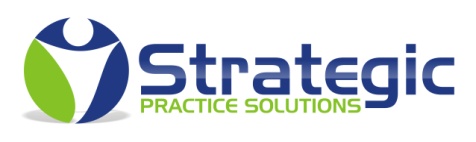 Please complete the information below as thorough as possible. Type directly into the fields provided,   save it to your computer and email it back to: tcasasanta@spsolutionteam.comFree Hygiene Assessment      Name of Practice:          												            
     Type of Practice: General Dentist  Cosmetic  Specialty      
     Name of Dentist/Owner:            Additional Dentist Owner:                                                                                          
     Business Street Address:      
     City:                             		  State:                              Zip Code:      
      Contact Info: Check the preferred mode of contact below-      Office Phone#: (   )        Cell Phone #: (   )         Email address:      
_____________________________________________________________________________________           ______HYGIENE DEPARTMENT  ASSESSMENT  PRACTICE INFORMATION PRACTICE INFORMATION Type of Practice ( general , ortho, prostho, endo…..)Number of years the practice has been in businessThe last time a chart audit was completedActive Patient  Count( 18 months )Does the practice track “Unaccepted Tx”?Available Hygiene Hours Available Hygiene Hours Number of HygienistsTotal number of possible hygiene hours per weekAverage  number of unfilled hygiene hours per week How often is recall worked on? 
check the answer that applies the best  Weekly 
 Bi-weekly 
 Monthly  
 Bi-monthly 
 InfrequentlyHygiene ProductionHygiene ProductionAverage Hygiene production total [ last 6 months]Average Doctor production total [last 6 months]Number of (4341 )in the last 6 monthsNumber of (4342 )in the last 6 monthsNumber of ( 4345) in the last 6 months Number of (4910 )in the last 6 monthsNumber of (0110 )in the last 6 monthsNumber of (0120) in the last 6 monthsNumber of (0120) in the last 6 monthsNumber of comprehensive exams  in last 12 months .Number of periodic exams in last 12 monthsNumber of  (0180) in the past 12 monthsNumber of FMX in the past 6 monthsNumber of adult Fluorides  in past 6 month s